Fait le                                                                Signature des représentants légaux ou de l’élève majeur :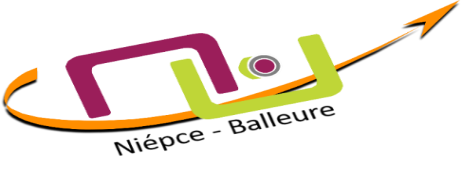 Lycée Niépce Balleure141 avenue Boucicaut – BP50099 71321- CHALON SUR SAONE Cedex 03.85.97.96.00 – mail : viesco.0710012c@ac-dijon.frLycée Niépce Balleure141 avenue Boucicaut – BP50099 71321- CHALON SUR SAONE Cedex 03.85.97.96.00 – mail : viesco.0710012c@ac-dijon.frINSCRIPTION 2022/2023 – 1ère  GENERALEELEVENOM (en lettres majuscules) : ……………………………………………………..………….       Sexe :  M 	     FPrénoms (dans l’ordre de l’état civil) : ……………………………………………………..………………………………Régime :  Externe      Demi-Pensionnaire au forfait (4 ou 5 jours)      Demi-Pensionnaire au repas       InterneNé(e) le : ……………………  à : ……………………………………  Département : ………  Pays : …………………Courriel : |__|__|__|__|__|__|__|__|__|__|__|__|__|__|__|__|__|__|__|@|__|__|__|__|__|__|__|__|__|__|__|__|__|__|Tél. : |__|__|__|__|__|__|__|__|__|__|  Établissement scolaire en 2021/22 :……………………………………………….REPRESENTANTS  LEGAUXREPRESENTANT LEGAL :NOM - Prénom : 	Lien de parenté : 	Téléphone domicile : |__|__|__|__|__|__|__|__|__|__| Téléphone travail : |__|__|__|__|__|__|__|__|__|__| Téléphone portable : |__|__|__|__|__|__|__|__|__|__| Courriel : |__|__|__|__|__|__|__|__|__|__|__|__|__|__|__|__|__|__|__|@|__|__|__|__|__|__|__|__|__|__|__|__|__|__|Adresse : 		Résidence de l’élève : oui    non Profession : ……………………………………    En activité       chômage     retraité J’autorise la communication de mes coordonnées aux associations de parents d’élèves : oui     non REPRESENTANTS  LEGAUXAUTRE REPRESENTANT LEGAL :NOM - Prénom : 	Lien de parenté : 	Téléphone domicile : |__|__|__|__|__|__|__|__|__|__| Téléphone travail : |__|__|__|__|__|__|__|__|__|__| Téléphone portable : |__|__|__|__|__|__|__|__|__|__| Courriel : |__|__|__|__|__|__|__|__|__|__|__|__|__|__|__|__|__|__|__|@|__|__|__|__|__|__|__|__|__|__|__|__|__|__|Adresse : 		Résidence de l’élève : oui    non Profession : ……………………………………    En activité       chômage     retraité J’autorise la communication de mes coordonnées aux associations de parents d’élèves : oui     non REPRESENTANTS  LEGAUXSITUATION FAMILIALE DES PARENTS : Séparés ou divorcés 	Autorité parentale :   conjointe   exclusive, veuillez préciser :	AUTRES INFORMATIONSAUTRES INFORMATIONS :  Souhaitez-vous évoquer un point particulier avec la vie scolaire ?   oui     non DOCUMENTS A JOINDRE A L’INSCRIPTION Copie du jugement de divorce confiant la garde des enfants (si concerné) RIB pour les élèves boursiers Vaccination du DTP (Dyphtérie – Tétanos – Poliomyélite) Pour les élèves bénéficiaires d’un PAP ou d’un PAI ou autres dispositifs, fournir un exemplaire du ou des documents ainsi que le dernier bilan orthophonique. Documents infirmerie : Demande de dossier médical / Fiche infirmerie / Fiche de renseignements en cas d’urgence Facultatif : chèque d’adhésion de 9 € pour les associations du lycée : PEACE, MDL, Association sportive